     БОЙОРОК	                      № 50                 ПОСТАНОВЛЕНИЕ  23 ноябрь 2020 й.                                                       	         23 ноября 2020 г.«О внесении изменений в Административный регламент оказания муниципальной услуги «Предоставление в аренду земельных участков, находящихся в муниципальной собственности сельского поселения, без проведения торгов»Рассмотрев представление прокуратуры Давлекановского района, руководствуясь ст.ст. 14, 48 Федерального закона от 06.10.2003 № 131-ФЗ «Об общих принципах организации местного самоуправления в РФ»,ПОСТАНОВЛЯЮ:1.Внести изменения в п. 1.2 Административного регламента оказания муниципальной услуги «Предоставление в аренду земельных участков, находящихся в муниципальной собственности сельского поселения, без проведения торгов», утвержденный постановлением администрации сельского поселения Чуюнчинский сельсовет муниципального района Давлекановский район от 18. 12.2018 № 46/8 (далее – Административный регламент), дополнить его п.п. 38, 39 следующего содержания:             38) Предоставление земельных участков, находящихся в муниципальной собственности в аренду без проведения торгов в соответствии с распоряжением Главы Республики Башкортостан в целях реализации масштабных инвестиционных проектов при условии включения инвестиционных проектов в перечень приоритетных инвестиционных проектов Республики Башкортостан, наличия по инвестиционному проекту (за исключением инвестиционных проектов, реализуемых юридическими лицами, учредителями (участниками, акционерами) которых является Республика Башкортостан и (или) юридические лица, в уставном капитале которых не менее пятидесяти процентов долей (акций) принадлежит Республике Башкортостан) в соответствии с обосновывающими документами источников финансирования инвестиционного проекта в размере не менее 50 процентов от его стоимости (наличие заемных средств должно быть подтверждено копиями кредитных договоров (договоров займа), наличие собственных средств должно быть подтверждено выпиской с расчетного счета предприятия) и соответствии указанных инвестиционных проектов требованиям, установленным  ст. 12.1 Закона Республики Башкортостан от 05.01.2004 N 59-з «О регулировании земельных отношений в Республике Башкортостан».
          39) Предоставление земельных участков, находящихся в муниципальной собственности в аренду без проведения торгов в соответствии с распоряжением Главы Республики Башкортостан в целях реализации масштабного инвестиционного проекта, предусматривающего в соответствии с обосновывающими документами, представленными инициатором инвестиционного проекта, строительство многоквартирного дома (многоквартирных домов) и (или) иного объекта капитального строительства в сельском поселении, на территории которого расположен многоквартирный дом (многоквартирные дома), предусмотренный пунктом 2 статьи 2 Закона Республики Башкортостан от 3 марта 2011 года N 368-з "О мерах по защите прав граждан, пострадавших вследствие неисполнения застройщиками (заказчиками) обязательств по строительству многоквартирных домов на территории Республики Башкортостан" при соблюдении условий, указанных в ст. 12.1 Закона Республики Башкортостан от 05.01.2004 N 59-з «О регулировании земельных отношений в Республике Башкортостан».
           2.Контроль за исполнением постановления оставляю за собой. 3.Настоящее постановление подлежит обнародованию в порядке, установленном действующим законодательством.Глава сельского поселения                                                Никифоров С.Н.Башҡортостан Республикаhы Дәүләкән районы муниципаль районының Суйынсы ауыл Советы ауыл биләмәhехакимиәте453423, Дәүләкән районы, Суйынсы ауылы,Yҙәк урам,  19/2,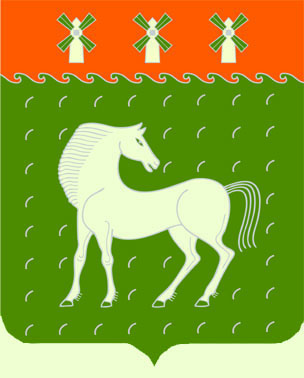 Администрациясельского поселенияЧуюнчинский сельсоветмуниципального районаДавлекановский районРеспублики Башкортостан453423, Давлекановский район,с. Чуюнчи, ул. Центральная, 19/2,